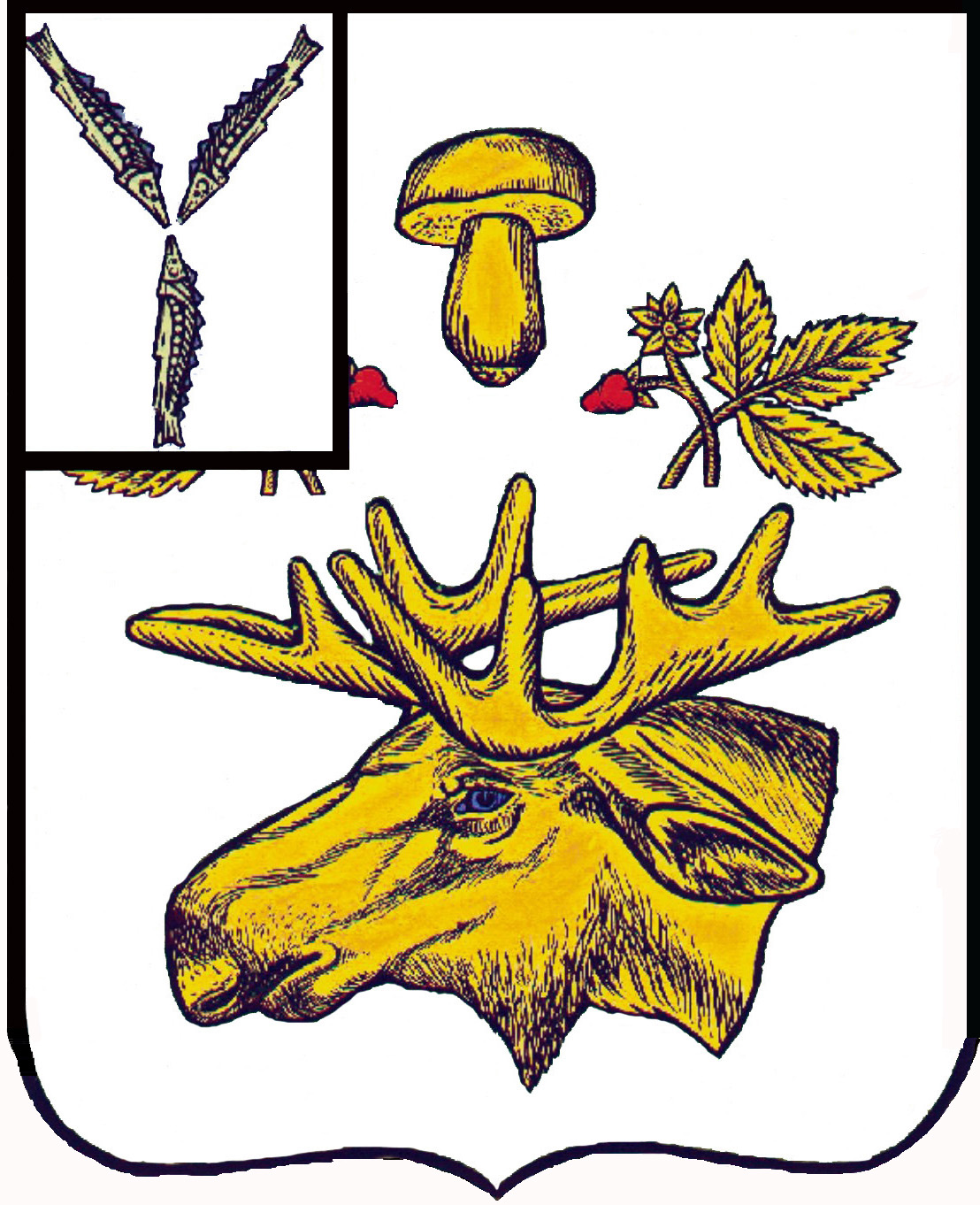 СОБРАНИЕБАЗАРНО-КАРАБУЛАКСКОГО МУНИЦИПАЛЬНОГО РАЙОНА САРАТОВСКОЙ ОБЛАСТИРЕШЕНИЕ«06»  октября  2023  г.						                      №   8О внесении изменений в решение Собрания района от 29 июня 2017 года № 80 «Об утверждении Положения «Об оплате труда работников муниципальных казенных учреждений – централизованных бухгалтерий Базарно-Карабулакского муниципального района»В соответствии со ст. 134 Трудового кодекса Российской Федерации,  руководствуясь Уставом Базарно-Карабулакского муниципального района, Собрание Базарно-Карабулакского муниципального районаРЕШИЛО:	Статья 1. Внести в решение Собрания района от 29 июня 2017 года № 80 «Об утверждении Положения «Об  оплате  труда  работников  муниципальных  казенных учреждений - централизованных бухгалтерий Базарно-Карабулакского муниципального района» (с изменениями от 30.09.2019 г № 86, от 23 ноября 2020 г № 128, 16 июля 2021 г № 192, от 24 декабря 2021 г № 231, от 28 октября 2022 г № 284, от 31 августа 2023 г № 339) следующие изменения:в позиции 2) пункта 7.1 раздела 7 «Порядок формирования фонда оплаты труда» цифры «23» заменить цифрами «27»;приложение № 1 к  Положению "Об  оплате  труда  работников  муниципальных  казенных учреждений - централизованных бухгалтерий Базарно-Карабулакского муниципального района", изложить в новой редакции согласно приложению к настоящему решению.Статья 2. Настоящее решение вступает в силу со дня его официального  опубликования (обнародования)  и распространяется на правоотношения, возникшие с 01 октября 2023 года.Председатель Собрания Базарно-Карабулакскогомуниципального района                                                                                  А.В. АнисимовГлава Базарно-Карабулакскогомуниципального района    						          Н.В. ТрошинаПриложение к  решению Собрания от  06.10.2023 г  № 8«Приложение № 1к Положению "Об оплате труда работников муниципальных казенных учреждений – централизованных бухгалтерий Базарно-Карабулакского муниципального района"РАЗМЕРЫ МЕСЯЧНЫХ ДОЛЖНОСТНЫХ ОКЛАДОВРУКОВОДИТЕЛЕЙ, СПЕЦИАЛИСТОВ МУНИЦИПАЛЬНЫХКАЗЕННЫХ УЧРЕЖДЕНИЙ - ЦЕНТРАЛИЗОВАННЫХ БУХГАЛТЕРИЙ БАЗАРНО-КАРАБУЛАКСКОГО МУНИЦИПАЛЬНОГО РАЙОНАНаименование должностиМесячные должностные оклады, руб.Руководитель 9538Главный бухгалтер8725Заместитель главного бухгалтера7933Руководитель группы учета7509Ведущий: бухгалтер, экономист6900Бухгалтер 1 категории, экономист 1 категории6089Бухгалтер 2 категории, экономист 2 категории4873Бухгалтер, экономист3875Кассир, делопроизводитель, архивариус, машинистка 1 категории3875Машинистка 2 категории, секретарь-машинистка3875